SaksfremleggGF 19. juni 2021 Valg av hovedstyre
Kort fremstilling Nominasjonskomiteen har utarbeidet en innstilling til generalforsamlingen for valg av nytt hovedstyre for Sjømannskirken. Slik det går frem av reglementet, presenteres disse i prioritert rekkefølge. Nominasjonskomiteens forslag til vedtak:Generalforsamlingen velger Jørn-Henning Theis som hovedstyrets leder for perioden 2021-2023. Generalforsamlingen velger følgende medlemmer til hovedstyret i prioritert rekkefølge: Linn GrøtbergElisabeth Yrwing GuthusJens-Petter JohnsenHelge AarsethBjarne HareideMerete Willumsen Haugå Generalforsamlingen velger følgende varamedlemmer til hovedstyret hvorav første vara er satt opp i prioritert rekkefølge:Ellen Sæle Hansen (prioritert rekkefølge)Cornelius Rieber-Mohn (uprioritert rekkefølge)Ingeborg Mongstad-Kvammen (uprioritert rekkefølge)Vegard Husby (uprioritert rekkefølge)Utfyllende saksinformasjonHovedstyret har i perioden 2018-2021 hatt følgende sammensetning, valgt i 2018: Jørn-Henning Theis (leder)Elisabeth Yrwing GuthusKarl Johnny HersvikLinn Grøtberg (nestleder)Helge AarsethThorbjørn K. LaundalJens-Petter JohnsenVaramedlemmene: Ellen Sæle Hansen (1. vara)Astrid Holmsen Krogh (2. vara)Carl-Ove Fæster (3. vara)Ansattes representanter:Margareth Glad Pål Kristian Balstad (frem til han sluttet 31.12. 2020)Martin Alvsvåg (varamedlem frem til 31.12.2020, deretter fast medlem)Annstein Lothe (varamedlem)Nominasjonskomiteens innstilling står i forslag til vedtak. Ordning for valg til hovedstyret ble vedtatt på generalforsamlingen i 2004. Valg til hovedstyret skal ifølge valgordningen skje på følgende vis: Hovedstyrets leder velges først. Deretter velges de øvrige 6 medlemmene og til slutt de 3 varamedlemmene. Valg av styremedlemmer og varamedlemmer skjer i to valgomganger. Generalforsamlingen velger til sammen syv medlemmer og tre varamedlemmer til hovedstyret. Hovedstyrets medlemmer og varamedlemmer må være medlem av Den norske kirke eller et annet luthersk kirkesamfunn. De ansatte velger etter eget reglement godkjent av hovedstyret, to medlemmer til hovedstyret. Hovedstyrets medlemmer velges for to år. Funksjonstiden gjelder fra valgtidspunktet. Maksimum sammenhengende funksjonstid er 10 år.Valgkomiteens leder eller dirigentskapet presenterer kandidatene før det stemmes. Det gis anledning til å holde valgtale for kandidatene. Benkeforslag kan stilles i begge valgomganger og dirigenten må derfor åpne for det. Valget under årets generalforsamling skjer digitalt etter nærmere redegjørelse av dirigentskapet. Sekretariatet noterer valgresultatet etter hvert og dette gjøres kjent når avstemmingen er ferdig. Bakgrunn: Nominasjonskomiteen skal ifølge §7.10 Valg av hovedstyre, legge frem forslag til kandidater til hovedstyret. Prosess videre --- slutt på innstilling ---Det nye hovedstyret tiltrer umiddelbart. Saksbehandler:Jeffrey Huseby 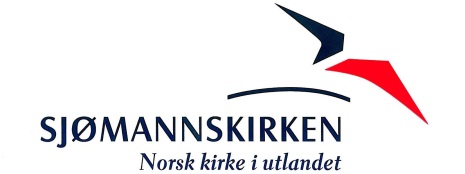 Behandlende organMøtedatoGeneralforsamling 202119.06.21